BABURAJ BABURAJ.368618@2freemail.com  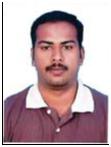 OBJECTIVEAspire to serve a reputed organization with sincerity & determination, to succeed with sound professional knowledge & creativeness, and be involved in strategic decision making in contributing effectively to achieve the primary objective of the organization.PROFESSIONAL SUMMATIONA Dynamic Professional over 10+ years of progressive experience in field of Civil Engineering, with Demonstrated abilities in Estimation and Detailing of Glass Fiber Reinforced Concrete (GFRC) & Glass Fiber Reinforced plastic (GFRP) products With Quantity Surveying & Estimation of Precast Works (Villas, Boundary Walls & Hollow core Slabs).EDUCATIONAL PROFILEDCE (Civil) – Diploma in Civil Engineering from Govt. Polytechnic College, Palakkad, Kerala, India.THSLC(Electrical)-Technical Higher secondary leaving certificate from Technical High School, Palakkad, Kerala ,IndiaCERTIFICATION COURSESINTERIOR DESIGNING –Master Diploma in Interior Designing from CADD Centre, Palakkad, Kerala, India.CCP (Certified Cost Professional)-From Chicago Management Training Centre, Dubai, UAEPROFESSIONAL EXPERIENCECore Competencies:Quantify the materials and all precast elements Furnishing Bill of Quantity (BOQ)Responsible in preparing monthly interim billings (Invoice) of assigned projects.Preparing sub contractor’s payment certificates after verifying the job done at site with projects manager/Site engineer.Calculates final accounts of assigned projects.Taking all the additional charges that may form part of our variation.Preparation of Daily (Production) Progressive Revenue report based on actual production to be submitted to the top management.Manage production drawings of different types of elements.Collect production and work progress for each projects analyzing outcomes and writing detailed progress reportsBar cutting and bending schedule of rebar for precast concrete elements.Page 1 of 3Responsible for any updates of all projects (Contract, Budget, Dry Cost, Sales Cost, Monthly Invoice, Project Status, Monthly Revenue)Assisting Sr. Estimation Engineer for estimation works for precast works. Estimating all GRC & GRP WorksCoordinating with Planning engineer for the monthly production & Erection reports.Monitory the daily steel consumption in the factory base on the designed reinforcement.Core Competencies:Responsibility for the quantity takeoffs of architectural items based on the tender drawings & specifications, reviewing and generating the Bill of Quantity (BOQ).Preparing schedules and estimates including coordinating sub-contract invitations and estimates, preparation of contract documents and schedules.Developing and validating project cost estimates, project estimate reviews, revisions to reflect contract scope changes and extra work orders, and preparing cost estimates.Involving in the final submission of tender and responsible for the preparation of post tender clarifications and value engineering.Interpreting & reviewing shop drawings to identify any difference to tender requirements and raise queries against specification.Preparing change order due to change of specifications, drawings, introduction of new items or verbal instruction at site.Preparing breakdown for the bill of quantities as per items of work and responsible for making rates of new items.Preparing variations by studying drawings and making cost estimate backup for new and modified items in coordination with project manager.Core Competencies:(Mentioned as above)Core Competencies:Preparing Shop Production drawings of GRC & PrecastCo-ordinating designs details with the Works Manager before the start of a job.Co-ordinating with Site Engineer for templates & other modifications / changes if required.Page 2 of 3Following on all the necessary documentation & procedures as & when specified by the management.Pattern,mould inspection & report preparation.First article inspection & production followup.Core Competencies:Preparing Architectural drawings of residential buildings & Commercial buildingsCo-ordinating designs details with main contractor before the start of a job.Quantify the Measurements from the drawings to make BOQ.Reviewing and solving technical queries with main contractor.IT EXPERTISEExpertise in AutoCAD ,MS Office & Plan SwiftExposure in Archi CAD, 3Ds Max, MS Project & Photoshop.SKILLSAbility to organize, comprehend and carryout instructions effectively.Ability to work with others in a group atmosphere, as a team or individually.Ability to work in a fast paced environment.Strong communication, prioritization and organizational skills.Demonstrated ability to work accurately.Follow instructions/schedules/timelines and handle multiple priorities.LINGUISTIC ABILITYEnglish, Hindi, Tamil & MalayalamREFERENCEAvailable on requestPage 3 of 3COMPANY:M/s. XTRAMIX INTERNATIONAL PRECAST LLCM/s .Xtramix is a UAE based turn‐key manufacturer and supplier with more than 10 years ofexperience in Precast Industry & Member of Al Jaber Group of CompaniesDesignation:ESTIMATION ENGINEER & Quantity Surveyor (Precast & GRC)Region:Abu Dhabi, UAEIndustry:Manufacturing Precast Products (Villas, Boundary Wall & Hollow core Slabs)Duration:May 2015 – PresentCOMPANY:M/s. EXTRA CO. FIBRE GLASS AND PREFAB HOUSES LLC, SHARJAH, UAEM/s. Extra Co. is a UAE based turn‐key manufacturer and supplier with more than 30 years ofexperience in Fiber Glass Composites, Prefab & Interiors, Precast, Metal Works and Construction.[ISO 9001: 2008 & OHSAS 18001:1999 Certified]Designation:ESTIMATOR (GRC, GRP, GRG)Region:Sharjah, UAEIndustry:Manufacturing Fiber Glass Composites (GRC, GRP, GRG)Duration:Nov 2011 – April-2015 (3Years & 5 Months)COMPANY:M/s. DOHA EXTRACO(A Division of Al Sahlawi Group of companies)Designation:DETAILER/ESTIMATOR (GRC, GRP, GRG)Region:Doha, QatarIndustry:Manufacturing Fiber Glass Composites (GRC, GRP, GRG)Duration:September 2009 to October 2011 (2Years & 1 Month)COMPANY:M/s. EMIRATES PRECAST CONSTRUCTION LLC(A Sub Division of Al Naboodah, Laing O’ Rouke JV)Designation:CAD TECHNICIANRegion:Dubai, UAEIndustry:Manufacturing Precast Panels & Fiber Glass Composites (GRC)Duration:January 2008 to July 2009 (1 year & 6 Months)COMPANY:M/s. MODARCHS CONSULTANTSDesignation:ARCHITECTURAL DRAFTSMAN/QUANTITY SURVEYORRegion:Kerala, INDIAIndustry:Design Consultancy ServiceDuration:May 2006 to December 2007